Боурош Лариса ГеоргиевнаExperience:Position applied for: StewardDate of birth: 15.06.1975 (age: 42)Citizenship: UkraineResidence permit in Ukraine: NoCountry of residence: UkraineCity of residence: IzmailPermanent address: ул. Гагарина,д. 58Contact Tel. No: +38 (097) 266-43-76E-Mail: liuriks@ukr.netU.S. visa: NoE.U. visa: NoUkrainian biometric international passport: Not specifiedDate available from: 20.08.2009English knowledge: ModerateMinimum salary: 900 - 1000 $ per monthPositionFrom / ToVessel nameVessel typeDWTMEBHPFlagShipownerCrewingMess Boy08.08.2008-23.03.2009Ro-Ro-St.Vincent&GrenadineSocomar Management S.A.,PiraeusИнтерконт,г.Мариуполь,Украина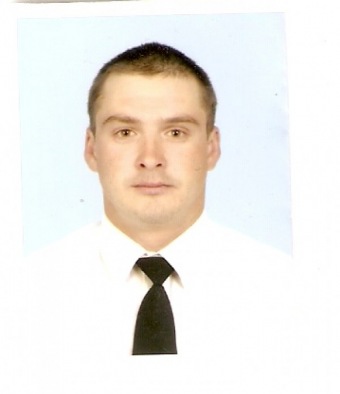 